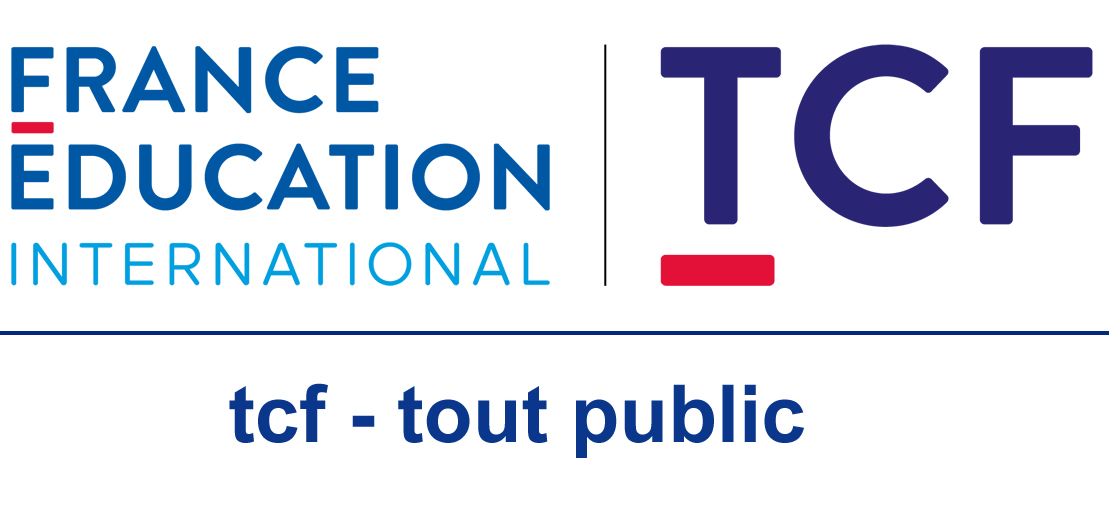 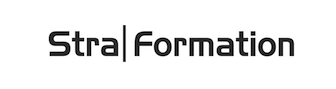 FICHE D’INSCRIPTION 2021-2022TCF TP 
Test de connaissance du français version « Tout Public » sur ordinateurMadame 🗆	         Mademoiselle 🗆	            Monsieur 🗆NOM en majuscules : ……………………………………… Prénom : ………………………………………………… 
Nationalité : .…………………………………………    Langue usuelle : …………………………………………………  Date de naissance : ------/ ------ / ------    Lieu de naissance : ………………………   Pays : ………………………………E-mail : ………………………………………………………Téléphone portable :………………………………………..Motif d’inscription  :    Naturalisation Carte de résidence      Validation du niveau A1 ÉtudesRaison professionnelle      Raison personnelle Autre : ……………………………………..
Avez-vous déjà passé le TCF  TP ?  oui Si oui, à quelle date ? ------/ ------ / ------
Attention ! Vous pouvez vous présenter au TCF autant de fois que vous le souhaitez à condition de respecter un délai de 30 jours entre deux passations quel que soit le centre de passation.Présentez-vous un handicap particulier ?  Lequel handicap visuel                handicap auditif handicap physique Adresse postale permanente :……………………………………………………………………………………………………………………CONDITIONS GÉNÉRALES : TCF Tout Public 1. Assurance Les candidats au test doivent souscrire eux-mêmes une assurance personnelle couvrant les risques liés au voyage et au séjour (accident, maladie, vol, responsabilité civile, ...).
2. Tarifs Les tarifs des épreuves sont des prix nets et comprennent : -la passation des tests -la mise à disposition des équipements nécessaires à la passation -la remise personnelle des attestations aux candidats.
3. Inscription : IMPORTANT !! L’inscription, pour être définitive, doit comporter le bulletin d’inscription rempli, daté et signé, et être accompagnée obligatoirement d’un paiement intégral pour les épreuves obligatoires ainsi que d’une copie d’une pièce d’identité en cours de validité. Aucun remboursement ni report ne pourra être exigé. Les droits d’inscription ne sont pas remboursables, quel que soit le motif. Paiement en espèces sur place ou par virement bancaire.4. Attestations de réussite au TCF TPUne attestation individuelle de réussite au TCF, faisant état des résultats au test ainsi que des résultats détaillés (par capacité, score et niveau) sera délivrée en main propre par Straformation ou envoyée à l’adresse indiquée sur la fiche d’inscription. Il faut compter 2 semaines (10 jours ouvrés) après la passation du test pour obtenir l’attestation ! 5. Report ou annulation de session STRAFORMATION se réserve la possibilité d’annuler ou de reporter une session de test pour tout cas de force majeure. Il faut un minimum de 1 candidat pour ouvrir une session d’examen. Dans pareil cas, les participants seront avertis dans les meilleurs délais. En cas d’annulation ou de report, les droits d’inscription acquittés seront remboursés sans frais ou crédités sur une session ultérieure de passation du E-TCF TP. 6. Litige Toute inscription est soumise aux conditions générales d’inscription de l’établissement, qui prévalent sur toutes autres dispositions sauf acceptation écrite par l’établissement. Pour tout litige, le lieu de juridiction compétent est Strasbourg.
7. Informatique et LibertéVos droits Vous avez le droit de nous demander une copie de l’information qui vous concerne. Si certaines informations vous concernant sont erronées, vous avez le droit d’en demander une rectification. Les demandes de rectifications seront prises en compte dès réception de votre demande. Les copies d’information vous concernant vous parviendront sous trois semaines après réception de votre demande.Déclaration“J’accepte que mes données personnelles puissent être utilisées de façon anonyme pour des recherches et des statistiques permettant le développement des tests et examens proposés par le FEI”.
      Date :   ……………………………    	                                                              Signature :  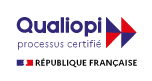 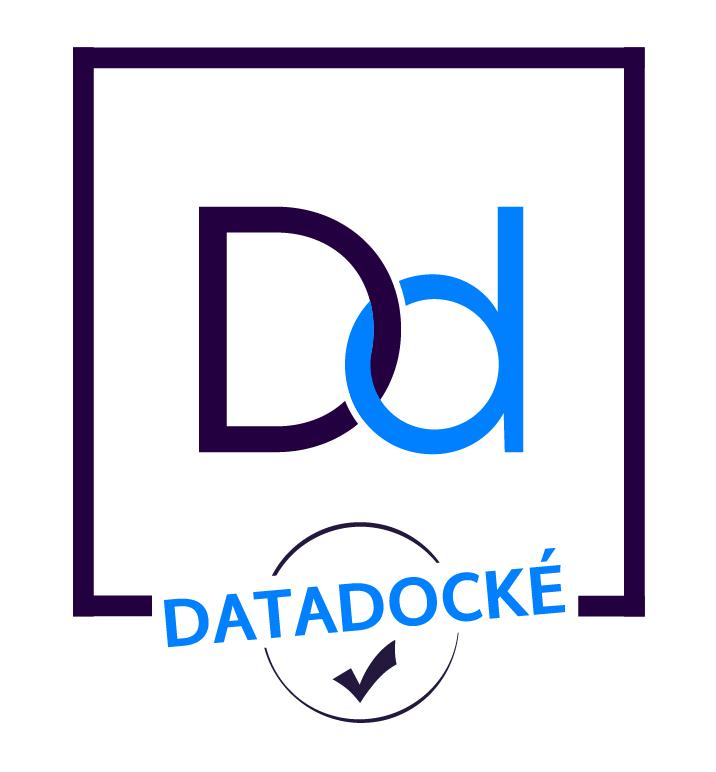 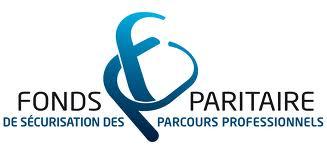 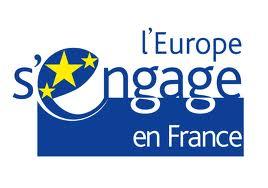 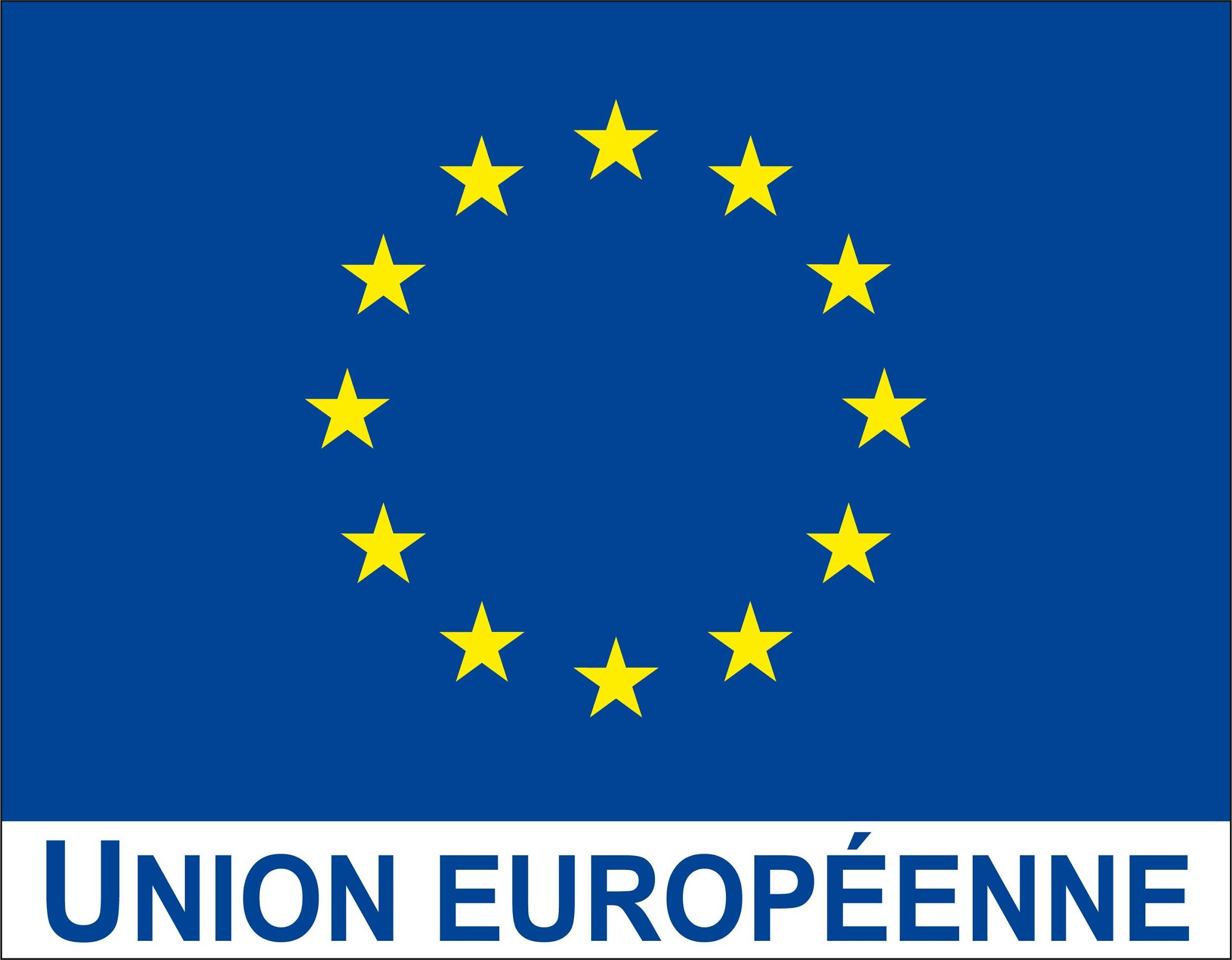  STRAFORMATION
21,‌ ‌rue‌ ‌d’Oslo‌ ‌67000‌ ‌STRASBOURG‌ ‌RCS‌ ‌STRASBOURG‌ ‌TI‌ ‌539‌ ‌397‌ ‌083‌ ‌-‌ ‌N°‌ ‌de‌ ‌Gestion‌ ‌2012‌ ‌B‌ ‌399‌ ‌-‌ ‌SARL‌ ‌au‌ ‌capital‌ ‌de‌ ‌10‌ ‌000‌ ‌euros‌ ‌Dispensateur‌ ‌de‌ ‌formation‌ ‌n°‌ ‌42‌ ‌67‌ ‌046‌ ‌8267‌ ‌-‌ ‌SIRET‌ ‌:‌ ‌539‌ ‌397‌ ‌083‌ ‌000‌ ‌20‌ ‌TVA:‌ ‌FR‌ ‌13‌ ‌53‌ ‌9397‌ ‌083‌  ‌-‌ ‌Code‌ ‌NAF :‌ ‌8559‌ ‌A‌ ‌–‌ ‌IBAN‌ ‌:‌ ‌FR39‌ ‌1144‌ ‌9000‌ ‌0101‌ ‌2597‌ ‌6001‌ ‌P08‌ ‌ ‌Tél :‌ ‌+33(09)‌ ‌81.22.79.07‌ ‌-‌ ‌Fax :‌ ‌03‌ ‌88‌ ‌31‌ ‌48‌ ‌38‌ ‌-‌ ‌‌Contact@straformation.fr‌‌ ‌-‌ ‌‌www.straformation.fr‌ PHOTO  Non obligatoire mais recommandéeTarif : épreuves obligatoires 100 €

1-Compréhension orale                       2-Maîtrise des structures de la langue             3-Compréhension écriteDATE CHOISIE DATE LIMITE D’INSCRIPTION Veuillez nous contacter pour la planification des créneaux d’examen.Nous contacter par téléphone ou mailcontact@straformation.fr03 69 57 32 3709 81 22 79 0706 51 64 71 05